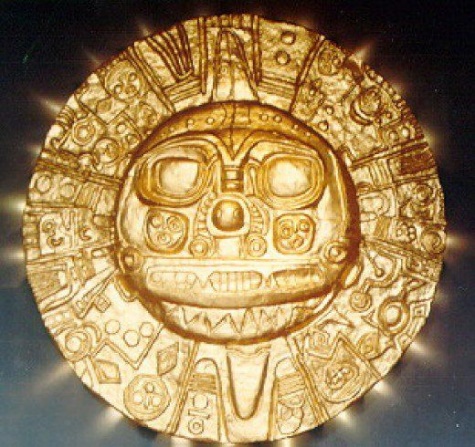 Au pays du soleil, les habitants sont toujours en recherche de leur passé.C’est pour cela qu’aujourd’hui,il y aura un travail plus long à fournir en QLM-temps.-Lecture: (08-04-21)L’objectif de ce travail consiste à lire un texte et de le comprendre.-Découvre le texte p 38-39 (Multi-lectures) avec les yeux et comprend.-Puis lis à haute voix de manière fluide.-Complète la fiche le mystère des grottes oubliées.Une fois le travail fini, il est important de faire le corrigé avec votre enfant ; merci de penser à glisser la feuille dans la pochette lecture.-Conjugaison : (08-04-21) Le présent des verbes irréguliers.L’objectif pour la semaine est de savoir dire et écrire les verbes (voir C7 petit c. rouge)-Apprends les verbes. Voir fiche le présent des verbes irréguliers (2) verso-Fais les exercices 1 et 2 proposés sur la fiche.Une fois le travail fini, il est important de faire le corrigé avec votre enfant ; merci de penser à glisser la feuille dans la pochette conjugaison.-Mathématiques : (08-04-21)Résolution de problèmes en lien avec les mesures de longueurs-Fais les exercices 10 et 11 p.73 dans ton livre A portée des maths.-Fais les exercices 12 et 13 p.73 dans ton livre A portée des maths.Utilise une grande feuille de classeur (voir présentation en document joint)Rappel : Pour résoudre un problème, il faut :-un calcul en ligne.-une opération posée si nécessaire. -une phrase réponse complète et correcte.Pour ne pas te tromper sers-toi du tableau de conversion.Une fois le travail fini, il est important de faire le corrigé avec votre enfant merci de penser à glisser la feuille dans la pochette mathématiques.-QLM-Temps : (08-04-21)Pour consolider la notion des grandes périodes historiques, votre enfant a un coloriage magique à réaliser.-Fais des recherches sur internet pour ne pas te tromper et respecter le code couleur.Une fois le travail fini, il est important de faire le corrigé avec votre enfant; merci de penser à glisser la feuille dans la pochette QLM-temps.